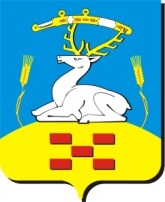 СОБРАНИЕ ДЕПУТАТОВ  УВЕЛЬСКОГО МУНИЦИПАЛЬНОГО  РАЙОНАПОСТАНОВЛЕНИЕ “25”марта 2016г.   №1      п. Увельский Челябинской областиОб утверждении положенияо представлении лицами, замещающими муниципальные должности Увельского муниципального района,сведений о доходах, об имуществе и обязательствахимущественного характера, о проверке их достоверностии полноты, о соблюдении ограничений лицами, замещающимимуниципальные  должности Увельского муниципального района В соответствии с Федеральным законом от 6 октября 2003 года «Об общих принципах организации местного самоуправления в Российской Федерации», Федеральным законом от 25 декабря 2008 года № 273-ФЗ «О противодействии коррупции», Указом Президента Российской Федерации от 21 сентября 2009 года № 1065 «О проверке достоверности и полноты сведений, представляемых гражданами, претендующими на замещение должностей федеральной государственной службы, и федеральными государственными служащими, и соблюдении федеральными государственными служащими требований к служебному поведению»ПОСТАНОВЛЯЮ:Утвердить Положение о представлении лицами, замещающими муниципальные должности, сведений о доходах, об имуществе и обязательствах имущественного характера, о проверке их достоверности и полноты, о соблюдении ограничений лицами, замещающимимуниципальные должности (приложение №1);Настоящее постановление вступает в силу со дня его подписания.Председатель Собрания депутатов                                                                           В.П. Зяблин